ÖZEL EĞİTİMDE AİLENİN ROLÜBiliyoruz ki, eğitimin temeli ailede başlar ve okulda devam eder. Çocuklarımız, zamanlarının çok fazla kısmını evde, yani ailelerle geçiriyorlar. Onları en iyi tanıyan ve onların üzerinde en etkili olabilecek kişiler aileleridir. Bu nedenle, ailelerin evde vereceği eğitim öğretim çok önemlidir. Peki, bu eğitim öğretimi sağlayabilmek için öncelikle hangi basamakların tamamlanmış olması gerekir?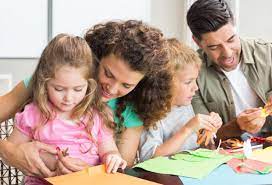 İkinci olarak, çocuktan beklenilenlerin çok yüksek olması çocuğu ve aileyi yıkıma uğratmaktadır. Bu noktada yine beklentilerin gerçekçi olması atılan küçük adımları fark etmeyi sağlar.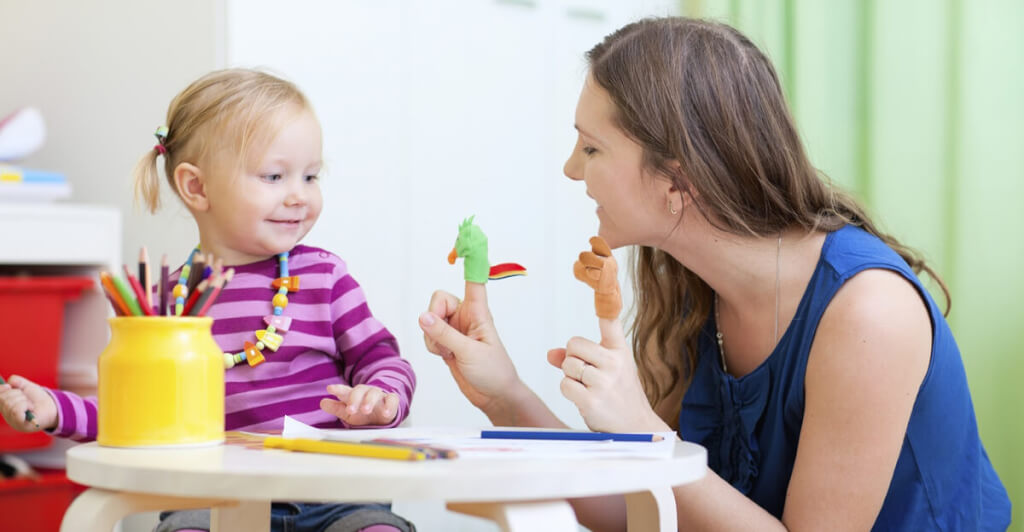 Bir diğer tutum ise, çocuklarımızın aileler tarafından aşırı korunması. Kendi bakımını üstlenebilecek, kişisel ihtiyaçlarını karşılamayı öğrenebilecek çocuklarımızın aileleri tarafından çok fazla korunduğu için geliştirebilecekleri becerilerini geliştirememekte, birey olduklarını hissedememekte ve anne babalarına bağımlı kalmayı sürdürmek zorunda kalmaktadırlar. Oysa hedefimiz, çocuklarımızın olabildikleri ölçüde gelişebilmelerine katkı sağlamak olmalıdır.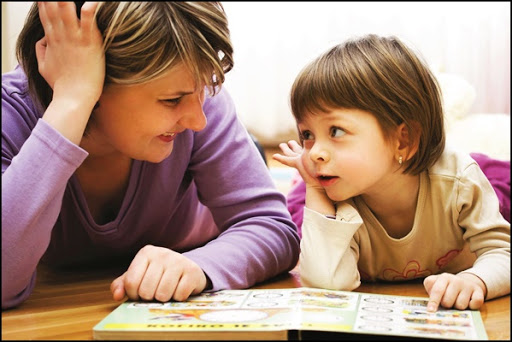 Tüm bu tutumlar her ailede aynı şekilde olmayabilir. Özel gereksinimli çocuğa sahip ailelerde, bu ve bunlara benzer durumlar yaşandığında aileler, psikolog, psikiyatrist, özel eğitim öğretmeni, rehberlik ve psikolojik danışmanlara başvurabilirler. Ayrıca çocuk için özel eğitim ve psikolojik danışmanlık konularında, Rehberlik ve Araştırma Merkezlerine başvurulabilir. Destek alınabilecek konular:Örneğin, ailelerin çocuklarını kabullenmesi, sosyalleşme sürecinin nasıl olması gerektiği, çocuğun eğitimi ve yasal hakları gibi benzeri konularda destek almak anne babalar için faydalı olacaktır.Anne babalar, çocuğun ilk öğreticisidir ve yine bu alanda, çocuk yetiştirme tutumları, çocuğun gelişim süreci ve çocuğu nasıl destekleyebilecekleri gibi konularda gelişmeleri, ailelere fayda sağlayacaktır.ESRA ÇETİNKÜNARÖZEL EĞİTİM ÖĞRETMENİ